«Организация утренников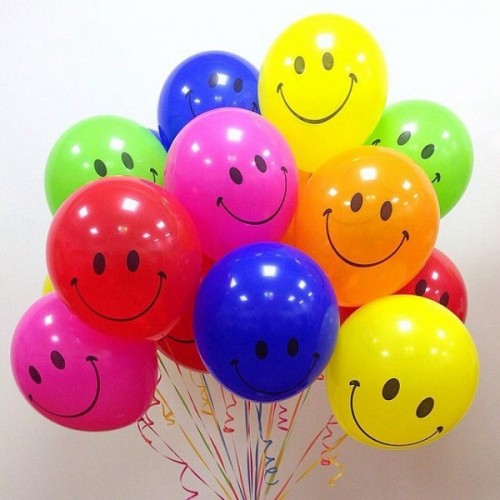  в детском саду» . Все мы знаем, с каким нетерпением ждут дети праздника в детском саду! Сколько волнений испытывают взрослые, подготавливая праздник для ребят и как стремятся попасть на него родители, чтобы разделить с малышами радость большого торжества! Но праздник- это не только веселье. Все праздничное действие объединяется определенным содержанием, способствующим воспитанию детей. Важнейшей задачей при организации любого праздника должно стать яркое, запоминающееся «действо», включающее разнообразную детскую деятельность, куда входят чтение стихов, пение песен, инсценирование, подвижные игры и танцы. Для малышей целесообразно проводить праздник в первой половине дня, а старшим дошкольникам, как в первой, так и во второй половине дня. Регламент проведения утренников таков: 2 мл гр- 20 мин Ср гр-30 мин Ст гр -40 мин Подг гр-50 мин. И здесь  хотелось бы остановиться на вопросах, которые часто задают родители воспитателям. Это – чтение стихов. Вы прочитали регламент утренников и знаете, что должна быть включена разнообразная детская деятельность. Поэтому, вы должны понять, что каждый ребенок читать стихи на каждом утреннике не может. Поэтому стихи мы делим и в течение года каждый ребенок участвует в чтении стихов. А во время утренника он бывает задействован в другой деятельности (или танцует, или играет, или участвует в инсценировке). Еще хотелось бы затронуть вопрос о количестве зрителей, которые приходят на утренники. В целях пожарной безопасности и согласно Сан ПиНу для дошкольных учреждений, количество детей и родителей в музыкальном зале определяется из расчета площади 2 кв м. на 1 человека. Музыкальный зал составляет 80 кв м., исходя из этого, на празднике могут присутствовать около 40 человек (из них примерно 25- дети). Также хочется сказать о посещении. Перед утренниками мы разучиваем с детьми танцы и песни, учимся выразительно читать стихии, диалоги, роли – поэтому  очень хотелось бы, чтобы дети не оставались дома, а  посещали детский сад. Для ребенка утренник-это серьезное событие, очень ответственное. Он долго к нему готовился. И он, конечно же, волнуется! Поддержите его, скажите, что вы им гордитесь. Пусть он во время выступления что-то забыл или перепутал, не придавайте этому внимания и уж ни в коем случае не устраивайте «разбор полетов» и не сравнивайте его с другими детьми. Ваш ребенок - самый лучший и самый талантливый! И он должен понимать, что вы думаете именно так, и никак иначе. Все дети талантливы и способны, только каждый по- своему. Очень часто на утренниках родителям предлагают конкурсы, задания, совместные игры. Не отказывайтесь от участия! Вашему ребенку будет очень приятно, да и вы скорее всего получите удовольствие, ненадолго «впав в детство». И напоследок, хотелось бы ознакомить вас с правилами поведения на детском празднике. Мы в музыкальном зале рады видеть всех! Всегда звучат здесь песни, детский смех! И чтобы праздник был спокойней, веселей, Не надо брать с собой грудных детей.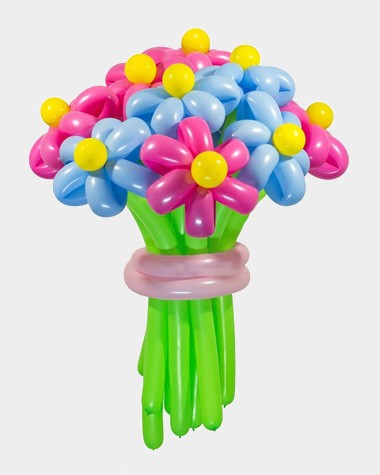  Устанут, будут плакать, и кричать, Нехорошо артистов огорчать.В день праздника вы постарайтесь раньше встать. Чтоб на утренник в детсад не опоздать. Чтоб ваша дочка или ваш сынок Костюм надеть спокойно смог. А вот фотоаппарат иль камеру возьмите,  И обязательно весь праздник наш снимите. А что же можно? Спросите вы нас! Мы очень просим, дорогие, Вас Аплодисментами поддерживать детей, Чтобы артисты стали посмелей. А если уж пришлось вам опоздать, То постарайтесь никому не помешать. Еще хотим, друзья, вам предложить Свои таланты в зале проявить. Читать стихи, петь песни, танцевать, Шутить, на сцене роль сыграть. Танцуйте, пойте, веселитесь с нами, И знайте, ждем всегда мы встреч приятных с вами! Спасибо за внимание!Музыкальный руководитель: Гусева М.А.   2017г.